ΕΝΤΥΠΟ ΟΙΚΟΝΟΜΙΚΗΣ ΠΡΟΣΦΟΡΑΣCPV : 7980000-2ΠΙΝΑΚΑΣ ΥΠΟΛΟΓΙΣΜΟΥ* Ο προσφέρων μπορεί να συμμετάσχει είτε για το σύνολο των ομάδων (Α,Β,Γ), είτε για μεμονωμένες ομάδες, είτε για συνδυασμό ομάδων της παρούσας μελέτης.Νέα Μάκρη      /       / 2019Ο ΠΡΟΣΦΕΡΩΝ(Υπογραφή, Σφραγίδα)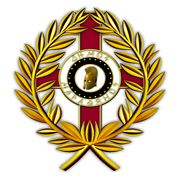 ΕΛΛΗΝΙΚΗ ΔΗΜΟΚΡΑΤΙΑΝΟΜΟΣ ΑΤΤΙΚΗΣΔΗΜΟΣ ΜΑΡΑΘΩΝΟΣΑΥΤΟΤΕΛΕΣ ΤΜΗΜΑ ΠΡΟΓΡΑΜΜΑΤΙΣΜΟΥ,ΟΡΓΑΝΩΣΗΣ ΚΑΙ ΠΛΗΡΟΦΟΡΙΚΗΣΕΡΓΟ:ΠΑΡΟΧΗ ΟΛΟΚΛΗΡΩΜΕΝΩΝ ΥΠΗΡΕΣΙΩΝ ΕΚΤΥΠΩΣΗΣ – ΣΥΝΤΗΡΗΣΗΣ – ΕΠΙΣΚΕΥΗΣ ΕΚΤΥΠΩΤΙΚΩΝ ΣΥΣΤΗΜΑΤΩΝ CANON ΔΗΜΟΥ ΜΑΡΑΘΩΝΟΣ ΕΤΟΥΣ 2019ΦΟΡΕΑΣ:ΔΗΜΟΣ ΜΑΡΑΘΩΝΟΣΠΡΟΫΠ:15.000,00 ΕΥΡΩ ΜΕ Φ.Π.Α. 24%ΠΟΡΟΙ:Ίδιοι ΠόροιΑ/ΑΕΙΔΟΣΔΑΠΑΝΗ(ΕΥΡΩ)1ΟΜΑΔΑ Α : Παροχή Ολοκληρωμένων υπηρεσιών εκτύπωσης – συντήρησης – επισκευής εκτυπωτικών συστημάτων CANON Δήμου Μαραθώνος2ΟΜΑΔΑ Β : Παροχή Ολοκληρωμένων υπηρεσιών εκτύπωσης – συντήρησης – επισκευής εκτυπωτικού συστήματος Canon image Prograf lpf 770 με MFP scanner L36e3ΟΜΑΔΑ Γ : Επισκευή εκτυπωτικού συστήματος Canon iR-2420ΣΥΝΟΛΟΣΥΝΟΛΟΦ.Π.Α. 24%Φ.Π.Α. 24%ΓΕΝΙΚΟ ΣΥΝΟΛΟΓΕΝΙΚΟ ΣΥΝΟΛΟΕΙΔΟΣΜ.Μ.Α.Τ.Προσαύξηση: Τιμής Βάσης x ΤΙΜΗ ΑΝΑ ΜΕΤΡΙΣΙΜΗ ΜΟΝΑΔΑ ΧΩΡΙΣ Φ.Π.Α.(ΕΥΡΩ)ΟΜΑΔΑ ΑΟΜΑΔΑ ΑΟΜΑΔΑ ΑΟΜΑΔΑ ΑΟΜΑΔΑ ΑΠαροχή Ολοκληρωμένων υπηρεσιών εκτύπωσης – συντήρησης – επισκευής εκτυπωτικού συστήματος Canon iR-ADV 400iσελίδα1Τ.Β. x 1,90Παροχή Ολοκληρωμένων υπηρεσιών εκτύπωσης – συντήρησης – επισκευής εκτυπωτικού συστήματος Canon iR-ADV C5550i MFPσελίδα ασπρόμαυρη2Τ.Β. x 1,00Παροχή Ολοκληρωμένων υπηρεσιών εκτύπωσης – συντήρησης – επισκευής εκτυπωτικού συστήματος Canon iR-ADV C5550i MFPσελίδα έγχρωμη3Τ.Β. x 7,50Παροχή Ολοκληρωμένων υπηρεσιών εκτύπωσης – συντήρησης – επισκευής εκτυπωτικού συστήματος Canon iR-1435 ifσελίδα4Τ.Β. x 2,20Παροχή Ολοκληρωμένων υπηρεσιών εκτύπωσης – συντήρησης – επισκευής εκτυπωτικού συστήματος Canon iR-ADV 4535iσελίδα5Τ.Β. x 1,00Παροχή Ολοκληρωμένων υπηρεσιών εκτύπωσης – συντήρησης – επισκευής εκτυπωτικού συστήματος Canon IR 1133Aσελίδα6Τ.Β. x 3,00Παροχή Ολοκληρωμένων υπηρεσιών εκτύπωσης – συντήρησης – επισκευής εκτυπωτικού συστήματος Canon iR 2520σελίδα7Τ.Β. x 2,00Παροχή Ολοκληρωμένων υπηρεσιών εκτύπωσης – συντήρησης – επισκευής εκτυπωτικού συστήματος Canon iR 2420σελίδα8Τ.Β. x 2,00Παροχή Ολοκληρωμένων υπηρεσιών εκτύπωσης – συντήρησης – επισκευής εκτυπωτικού συστήματος Canon IR 1133σελίδα9Τ.Β. x 3,00Παροχή Ολοκληρωμένων υπηρεσιών εκτύπωσης – συντήρησης – επισκευής εκτυπωτικού συστήματος Canon IR 1133 iFσελίδα10Τ.Β. x 3,00Παροχή Ολοκληρωμένων υπηρεσιών εκτύπωσης – συντήρησης – επισκευής εκτυπωτικού συστήματος Canon IR ADV 525σελίδα11Τ.Β. x 13,00ΟΜΑΔΑ ΒΟΜΑΔΑ ΒΟΜΑΔΑ ΒΟΜΑΔΑ ΒΟΜΑΔΑ ΒΠαροχή Ολοκληρωμένων υπηρεσιών εκτύπωσης – συντήρησης – επισκευής εκτυπωτικού συστήματος Canon image Prograf lpf 770 με MFP scanner L36eΚατ’ αποκοπή12-ΟΜΑΔΑ ΓΕπισκευή εκτυπωτικού συστήματος Canon iR-2420Κατ’ αποκοπή13-